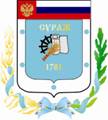 Контрольно-счетная палата Суражского муниципального района243 500, Брянская область, г. Сураж, ул. Ленина, 40, оф. 46 Тел. (48330) 2-11-45, E-mail: c.palata@yandex.ruЗаключениепо результатам экспертно-аналитического мероприятия  «Экспертиза исполнения  бюджета Суражского городского поселения Суражского муниципального района Брянской области за 9 месяцев 2023 года»      г. Сураж                                                                           24 ноября 2023 года 1.  Основание для проведения экспертизы: Федеральный закон от 07.02.2011г. №6-ФЗ «Об общих принципах организации и деятельности контрольно-счетных органов субъектов Российской Федерации и муниципальных образований», Положение от 26.11.2022г. № 143 «О Контрольно-счетной палате Суражского муниципального района», пункт 1.2.8 плана работы Контрольно-счетной палаты на 2023 год, приказ № 23 от 14.11.2023 года.2.  Цель экспертизы: информация о ходе исполнения бюджета Суражского городского поселения Суражского муниципального района Брянской области  (далее – Суражского городского поселения) за 9 месяцев  2023 года.3. Предмет экспертизы: отчет об исполнении бюджета Суражского городского поселения Суражского муниципального района Брянской области за 9 месяцев 2023 года, утвержденный постановлением администрации Суражского муниципального района от 13.07.2023г.  № 433.Решением Совета народных депутатов города Суража от 23.12.2022г. № 109 «О бюджете Суражского городского поселения Суражского муниципального района Брянской на 2023 год и на плановый период 2024 и 2025 годов» (далее - Решение о бюджете) на 2023 год утверждены основные характеристики бюджета:- общий объем доходов в сумме 416626,4 тыс. руб.;	- общий объем расходов в сумме 416626,4 тыс. руб.;- дефицит бюджета утвержден в сумме 0 тыс. рублей.В течение 9 месяцев 2023 года в бюджет Суражского городского поселения изменения вносились 3 раза (решение от 17.03.2023г. № 114, от 14.06.2023г. № 119, от 13.09.2023г. №120). С учетом внесенных изменений основные параметры бюджета выглядят следующим образом:- общий объем доходов в сумме 434842,2 тыс. руб., увеличение к первоначально утвержденному, составило 18215,8 тыс. рублей, или 4,4%;	- общий объем расходов в сумме 445637,9 тыс. руб., увеличение к первоначально утвержденному, составило 29011,5 тыс. рублей, или 7,0%;- дефицит бюджета утвержден в сумме 10795,7 тыс. рублей, увеличение составило 100,0%.Исполнение за 9 месяцев 2023 года согласно отчету об исполнении бюджета Суражского городского поселения составило:- по доходам 193828,8 тыс. руб.;- по расходам 176153,8 тыс. руб., - профицит бюджета составил в сумме 17675,0 тыс. рублей.Отклонение от сводной бюджетной росписи – отсутствует.	Основные параметры исполнения бюджета Суражского городского поселения за 9 месяцев 2023 года представлены в таблице:  тыс. рублейИсполнение за 9 месяцев 2023 года по доходам составило 44,6%, что ниже аналогичного периода прошлого года на 94518,8 тыс. рублей, или на 32,8%, по расходам 39,5%, что ниже аналогичного периода прошлого года на 93573,9 тыс. рублей, или на 34,7%.  Снижение по исполнению бюджета по доходам и расходам в сравнении с аналогичным периодом прошлого года обусловлено строительством в 2022 году моста через р. Ипуть.Исполнение доходной части бюджета за 9 месяцев 2023 года         В общем объеме доходов, поступивших за 9 месяцев 2023 года, налоговые и неналоговые доходы составляют  62833,9 тыс. рублей, или 32,4%. Финансовая помощь из других бюджетов в отчетном периоде составила  67,6% или  130994,9 тыс. рублей. При формировании собственных доходов бюджета наибольший удельный вес занимают налоговые доходы – 96,8%. В структуре налоговых доходов наибольший удельный вес приходится на  налог на доходы физических лиц – 91,8% (55879,2 тыс. рублей) Неналоговые доходы в структуре собственных доходов за 9 месяцев 2023 года составили 3,2% (1991,2 тыс. рублей). Наибольший удельный вес в них приходится на Доходы от продажи материальных и нематериальных активов – 56,7%.Структура и динамика поступления  доходов за 9 месяцев 2023 года  тыс. рублейВ сравнении с аналогичным периодом прошлого года собственные доходы увеличились на 46822,1 тыс. рублей, или в 3,9 раза. Причем увеличение обусловлено в основном за счет  увеличения налога на доходы физлиц на 46598,7 тыс. рублей, или в 6,0 раз.Налога на доходы физических лиц   поступил в сумме 55879,2 тыс. рублей или 158,5% к уточненной бюджетной росписи, что выше аналогичного периода прошлого года в 6,0 раз. В структуре собственных доходов составляет  – 91,8%.Акцизы  по подакцизным товарам  (продукции),  производимым на территории РФ составили 2200,0 тыс. рублей или 84,2% к уточненной бюджетной росписи, что выше аналогичного периода прошлого года в 2,2 раза. В структуре собственных доходов – 3,6%.Налога на имущество физических лиц Земельного налога в бюджет поступило 2832,0тыс. рублей (27,2% к уточненной бюджетной росписи), что ниже аналогичного периода прошлого года на 24,1%. В структуре собственных доходов – 4,7%.Единый сельскохозяйственный налог Задолженность и перерасчеты по отмененным налогам и сборам и иным обязательным платежам Доходы от использования имущества, находящегося в государственной и муниципальной собственности поступили в бюджет в сумме 540,8 тыс. рублей (120,2% к уточненной бюджетной росписи), что выше аналогичного периода прошлого года в 4,6 раза.Доходы от продажи материальных и нематериальных активов поступили в бюджет в сумме 1129,7 тыс. рублей (100,0% уточненной бюджетной росписи), что ниже  аналогичного периода прошлого года на 8,4%.Штрафы, санкции, возмещение ущерба поступили в бюджет в сумме 60,0 тыс. рублей (100,0% уточненной бюджетной росписи), что выше аналогичного периода прошлого года в 40,0 раз.Субсидии бюджетам субъектов РФ и муниципальных образований (межбюджетные субсидии)  поступили в объеме 130864,9 тыс. рублей (34,6% к уточненной бюджетной росписи), что выше аналогичного периода прошлого года в 12,0 раз. В структуре безвозмездных поступление занимают 99,9%.Субвенции  бюджетам  субъектов РФ  муниципальных образований за 9 месяцев 2023 года не поступали. Прочие безвозмездные поступления поступили в объеме 130,0 тыс. рублей (100,0% к уточненной бюджетной росписи), что ниже аналогичного периода прошлого года на 137,5 тыс. рублей, или 51,4%. В структуре безвозмездных поступление занимают 0,1%.Исполнение расходной части бюджета за 9 месяцев 2023 годаРасходы бюджета за 9 месяцев 2023 года по годовой уточненной бюджетной росписи составили в сумме 445637,9 тыс. рублей,  исполнены в сумме 176153,8 тыс. рублей, или на 39,5%.  Структура расходов бюджета за 9 месяцев 2023 годатыс.  рублейНаибольший удельный вес в расходах бюджета в отчетном периоде приходится на раздел 04 «Национальная экономика» - 81,8%, который на 9,7 процентных пункта ниже показателя прошлого года. Наименьший удельный вес менее 1,0% занимает раздел 01 «Общегосударственные вопросы» и 10 «Социальная политика».  Наибольшее увеличение в сравнении с прошлым годам наблюдается по разделу 05 «Жилищно-коммунальное хозяйство» + 7,8 процентных пункта.Анализ расходных обязательств за 9 месяцев 2023 года по разделам и подразделам бюджетной классификации  тыс.рублейВ сравнении с аналогичным периодом 2022 года исполнение отчетного периода ниже на 34,7%, в основном за счет снижения расходов по разделу 04 «Национальная экономика»  на 41,8%, в связи со строительством моста через р. Ипуть. Исполнение бюджета осуществлялось по 5 разделам бюджетной классификации. Несмотря на то, что общее исполнение ниже прошлогоднего, по 4 разделам наблюдается увеличение или соответствие прошлому году.                Раздел 0100 «Общегосударственные вопросы» По данному разделу исполнение составило 17,5 тыс. рублей, или 13,3% от уточненной бюджетной росписи, удельный вес в общей сумме расходов составил  менее 1,0%. Расходы произведены по: подразделу 01 06 Обеспечение деятельности финансовых, налоговых и таможенных органов и органов финансового (финансово-бюджетного) надзора в соответствии с заключенным соглашением в сумме 0,5 тыс. рублей;подраздел 01 13 «Другие общегосударственные вопросы» – 17,2 тыс. рублей, в том числе - опубликование нормативных правовых актов муниципальных образований и иной официальной информации – 6,2 тыс. рублей и членские взносы некоммерческим организациям – 11,0 тыс. рублей;                             Раздел 04 00 «Национальная экономика»По данному разделу исполнение составило  144036,9 тыс. рублей или 38,2% от годовой уточненной бюджетной росписи, что на 41,6% ниже аналогичного периода прошлого года. Удельный вес раздела в общей сумме расходов составил 81,8%. Исполнение осуществлялось по следующим подразделам:                                         Подраздел 04 06 «Водное хозяйство»Исполнение по данному подразделу составило 1489,6 тыс. рублей, или 100,0% уточненной бюджетной росписи. Финансовое обеспечение расходов  производилось в рамках 	текущего и капитального ремонта и обеспечение безопасности гидротехнических сооружений (разработка проектно-сметной документации по объекту: «Капитальный ремонт земляной дамбы гидротехнического сооружения на реке Ипуть в г. Сураж Брянской области)                         Подраздел 04 08 «Транспорт»Исполнение по данному подразделу составило 1167,7 тыс. рублей, или 35,6% уточненной бюджетной росписи. Финансовое обеспечение расходов  производилось на компенсацию части потерь при перевозке пассажиров автомобильным транспортом.                             Подраздел 04 09 «Дорожное хозяйство»Исполнение по данному подразделу составило 141379,6 тыс. рублей, или 37,9% от уточненной бюджетной росписи. Средства направлены на содержание автомобильных дорог общего пользования в рамках расходов Дорожного фонда.     Подраздел 04 12 «Другие вопросы в области национальной экономики»Исполнение по данному подразделу отсутствует.              Раздел 05 00 «Жилищно-коммунальное хозяйство»По данному разделу исполнение составило  5786,0 тыс. рублей или 74,3% от уточненной бюджетной росписи, что 45,9% выше,  чем за аналогичный период прошлого года. Удельный вес раздела в общей сумме расходов составил 14,2%. По подразделу 05 01 «Жилищное хозяйство» использовано средств бюджета в сумме 276,1 тыс. рублей, или 76,7% от уточненной бюджетной росписи. Данные средства использованы на:- уплату взносов на капитальный ремонт многоквартирных домов за объекты муниципальной казны и имущества, закрепленного за органами местного самоуправления (некоммерческая организация «Региональный фонд капитального ремонта многоквартирных домов Брянской области»). Подраздел 05 02 «Коммунальное  хозяйство»       Исполнение по данному подразделу составило 3563,9 тыс. рублей, или 93,2% от уточненной бюджетной росписи. Подраздел 05 03 «Благоустройство»Исполнение по данному подразделу составило 20876,8 тыс. рублей, или 64,3% от уточненной бюджетной росписи. Данные средства использованы в том числе на:1) Уличное освещение (субсидии МУП «Благоустройство») – 1581,0 тыс. рублей. 2) Содержание мест захоронения (кладбищ) – 395,0 тыс. рублей. 3) Мероприятия по благоустройству – 6324,9 тыс. рублей.4) Озеленение территории – 350,0 тыс. рублей;5) Реализации инициативных проектов – 9770,6 тыс. рублей.              Раздел 08 00 «Культура и  кинематография»По данному разделу исполнение составило 5786,0 тыс. рублей или 74,3% от уточненной бюджетной росписи, что на 2,9% выше, чем в аналогичном периоде прошлого года. Удельный вес раздела в общей сумме расходов бюджета составил 3,3%. Исполнение  осуществлялось по подразделу 08 01 «Культура». Финансовое обеспечение расходов  производилось на текущие расходы по содержанию:- субсидии МБУК «Суражская городская детская библиотека» – 2575,0 тыс. рублей. - субсидии МБУ «Суражский городской центр культуры» – 3211,0 тыс. рублей.  Раздел 10 00 «Социальная политика»По данному разделу исполнение составило 30,0 тыс. рублей или 75,0% от уточненной бюджетной росписи, что соответствует показателю  аналогичного периода прошлого года. Удельный вес в общей сумме расходов бюджета составил менее 1,0%. Расходы осуществлялись по подразделу 10 01 «Пенсионное обеспечение» на  выплату муниципальных пенсий (доплат к государственным пенсиям). Раздел 11 00 «Физическая культура и спорт»По данному разделу исполнение составило 30,0 тыс. рублей или 75,0% от уточненной бюджетной росписи, что на 100,0% превышает  показатель  аналогичного периода прошлого года. Удельный вес в общей сумме расходов бюджета составил менее 1,0%. Расходы осуществлялись по подразделу 11 05 «Другие вопросы в области физической культуры и спорта».           Анализ источников финансирования дефицита бюджета Согласно Решения о бюджете бюджет Суражского городского поселения утвержден бездефицитным. В течение отчетного периода с учетом внесенных изменений, утвержден дефицит бюджета в размере 10795,7 тыс. рублей. Источником финансирования дефицита бюджета утверждены остатки на едином счете бюджета на начало финансового года. Ограничения, предъявляемые к предельному размеру дефицита бюджета, установленные частью 3 статьи 92.1 Бюджетного кодекса РФ соблюдены.По данным отчета об исполнении бюджета за 9 месяцев 2023 года бюджет исполнен с профицитом в объеме 17675,0  тыс. рублей.Исполнение целевых программРешением Совета народных депутатов города Суража от 23.12.2022г. № 109 «О бюджете Суражского городского поселения Суражского муниципального района Брянской на 2023 год и на плановый период 2024 и 2025 годов» были запланированы бюджетные ассигнования на реализацию 4 муниципальных целевых программ:- «Реализация полномочий администрации Суражского района на территории Суражского городского поселения Суражского муниципального района Брянской на 2023-2028 годы»;- «Развитие культуры  на территории Суражского городского поселения Суражского муниципального района Брянской на 2023-2028 годы»;- «Развитие малого и среднего предпринимательства на территории Суражского городского поселения Суражского муниципального района Брянской на 2021-2023 годы».- «Формирование современной городской среды на территории Суражского городского поселения Брянской области Суражского муниципального района Брянской на 2018-2024 годы».Общая сумма расходов по целевым программам утверждена (с учетом изменений) в размере 445537,4 тыс. рублей, что составляет 99,9% от общего объема расходов запланированных на 2023 год. (тыс. рублей)Кассовое исполнение по программам составило 176153,3 тыс. рублей, или 39,5% от уточненной бюджетной росписи.Наиболее высокое исполнение – 74,3% по программе  «Развитие культуры  на территории Суражского городского поселения Суражского муниципального района Брянской на 2023-2028 годы».Отсутствует исполнение по муниципальной программе: «Развитие малого и среднего предпринимательства на территории Суражского городского поселения Суражского муниципального района Брянской на 2021-2023 годы».Расходы, не отнесенные к муниципальным программам (непрограммные расходы) запланированы в объеме 100,5 тыс. рублей, исполнены в объеме  0,5 тыс. рублей, или 0,5%.Анализ квартальной бюджетной отчетности на предмет соответствия нормам законодательстваСостав представленной квартальной бюджетной отчетности содержит полный объем форм бюджетной отчетности, установленный Инструкцией №191н, утвержденной приказом Минфина России от 28.12.2010 года.Состав представленной квартальной бюджетной отчетности бюджетных учреждений так же содержит полный объем форм бюджетной отчетности, установленный Инструкцией № 33н, утвержденной Приказом Минфина России от 25.03.2011 года.Результаты анализа указанных форм бюджетной отчётности подтверждают их составление с соблюдением порядка, утверждённого Инструкциями №191н и № 33н, а так же соответствие контрольных соотношений между показателями форм годовой бюджетной отчётности, проанализирована полнота и правильность заполнения форм бюджетной отчетности. Нарушений не установлено.  Проверка соответствия отчета поселения бюджетной классификации Российской Федерации В рамках проведенного анализа исполнения бюджета поселения за              9 месяцев 2023 года проанализирована полнота и правильность заполнения приложений к отчету об исполнении бюджета Суражского городского  поселения за 9 месяцев 2023 года. Представленный отчет об исполнении бюджета поселения соответствует требованиям приказа Министерства финансов Российской Федерации от 24.05.2022г. № 82н «О порядке формирования и применения кодов бюджетной классификации Российской Федерации, их структуре и принципах назначения». Выводы:Проведенное экспертно-аналитическое мероприятие о ходе исполнения бюджета за 9 месяцев 2023 года позволяет сделать следующие выводы:1.  Решением Совета народных депутатов города Суража от 23.12.2022г. № 109 «О бюджете Суражского городского поселения Суражского муниципального района Брянской на 2023 год и на плановый период 2024 и 2025 годов» (далее - Решение о бюджете) на 2023 год утверждены основные характеристики бюджета:- общий объем доходов в сумме 416626,4 тыс. руб.;	- общий объем расходов в сумме 416626,4 тыс. руб.;- дефицит бюджета утвержден в сумме 0 тыс. рублей.2. В течение 9 месяцев 2023 года в бюджет Суражского городского поселения изменения вносились 3 раза (решение от 17.03.2023г. № 114, от 14.06.2023г. № 119, от 13.09.2023г. №120). С учетом внесенных изменений основные параметры бюджета выглядят следующим образом:- общий объем доходов в сумме 434842,2 тыс. руб., увеличение к первоначально утвержденному, составило 18215,8 тыс. рублей, или 4,4%;	- общий объем расходов в сумме 445637,9 тыс. руб., увеличение к первоначально утвержденному, составило 29011,5 тыс. рублей, или 7,0%;- дефицит бюджета утвержден в сумме 10795,7 тыс. рублей, увеличение составило 100,0%.3. Исполнение за 9 месяцев 2023 года согласно отчету об исполнении бюджета Суражского городского поселения составило:- по доходам 193828,8 тыс. руб.;- по расходам 176153,8 тыс. руб., - профицит бюджета составил в сумме 17675,0 тыс. рублей.Отклонение от сводной бюджетной росписи – отсутствует.	4. Исполнение за 9 месяцев 2023 года по доходам составило 44,6%, что ниже аналогичного периода прошлого года на 94518,8 тыс. рублей, или на 32,8%, по расходам 39,5%, что ниже аналогичного периода прошлого года на 93573,9 тыс. рублей, или на 34,7%.  Снижение по исполнению бюджета по доходам и расходам в сравнении с аналогичным периодом прошлого года обусловлено строительством в 2022 году моста через р. Ипуть.При формировании собственных доходов бюджета наибольший удельный вес занимают налоговые доходы – 96,8%. В структуре налоговых доходов наибольший удельный вес приходится на  налог на доходы физических лиц – 91,8% (55879,2 тыс. рублей) Неналоговые доходы в структуре собственных доходов за 9 месяцев 2023 года составили 3,2% (1991,2 тыс. рублей). Наибольший удельный вес в них приходится на Доходы от продажи материальных и нематериальных активов – 56,7%.5. Расходы бюджета за 9 месяцев 2023 года по годовой уточненной бюджетной росписи составили в сумме 445637,9 тыс. рублей,  исполнены в сумме 176153,8 тыс. рублей, или на 39,5%. Наибольший удельный вес в расходах бюджета в отчетном периоде приходится на раздел 04 «Национальная экономика»  81,8%, который на 9,7 процентных пункта ниже показателя прошлого года. Наименьший удельный вес менее 1,0% занимает раздел 01 «Общегосударственные вопросы» и 10 «Социальная политика».  Наибольшее увеличение в сравнении с прошлым годам наблюдается по разделу 05 «Жилищно-коммунальное хозяйство» + 7,8 процентных пункта.  6. Общая сумма расходов по целевым программам утверждена (с учетом изменений) в размере 445537,4 тыс. рублей, что составляет 99,9% от общего объема расходов запланированных на 2023 год.  Кассовое исполнение по программам составило 176153,3 тыс. рублей, или 39,5% от уточненной бюджетной росписи.  Наиболее высокое исполнение – 74,3% по программе  «Развитие культуры  на территории Суражского городского поселения Суражского муниципального района Брянской на 2023-2028 годы». Отсутствует исполнение по муниципальной программе: «Развитие малого и среднего предпринимательства на территории Суражского городского поселения Суражского муниципального района Брянской на 2021-2023 годы».       7.  Расходы, не отнесенные к муниципальным программам (непрограммные расходы) запланированы в объеме 100,5 тыс. рублей, исполнены в объеме  0,5 тыс. рублей, или 0,5%.    8. Отчет подготовлен в рамках полномочий администрации Суражского района, не противоречит действующему законодательству и муниципальным правовым актам Суражского городского поселения, а так же удовлетворяет требованиям полноты отражения средств бюджета по доходам, расходам и источникам финансирования дефицита бюджета.Предложения:1.Направить заключение Контрольно-счетной палаты и информационное письмо главе администрации Суражского района В.П. Риваненко с предложениями: - Главным администраторам доходов бюджета принять действенные меры по совершенствованию администрирования доходных источников.- Главным распорядителям средств бюджета принять меры по своевременному исполнению мероприятий в рамках программ Суражского городского поселения ответственными исполнителями и соисполнителями.ПредседательКонтрольно-Счетной палаты                                     Суражского муниципального района                                         Н.В. ЖидковаНаименование показателяКассовое исполнение за 9 месяцев 2022гУточненная бюджетная роспись за  2023г.Кассовое исполнение за 9 месяцев 2023г.% исполнения к уточненной бюджетной росписиОтношение 9 мес.2023г. к 9 мес. 2022г., (+,-)Отношение 9 мес.2023г. к 9 мес. 2022г., %Доходы бюджета всего в т.ч.288347,2434842,2193828,844,6-94518,467,2Налоговые и неналоговые доходы55747,956751,362833,9110,77086,0112,7Безвозмездные поступления232599,3378090,9130994,934,6-101604,456,3Расходы бюджета269727,7445637,9176153,839,5-93573,965,3Дефицит (+), Профицит (-)18619,5-10795,717675,0-163,7-944,594,9Наименование показателяИспол-нение за 9 месяцев 2022 годаУточнен-ная бюджетная роспись на 2023 годИспол-нение за 9 месяцев 2023 года% испол-нения к уточненной бюджетной росписиСтруктура,%Отношение 9 мес.2023г. к 9 мес. 2022г., (+,-)Отношение 9 мес.2023г. к 9 мес. 2022г., % НАЛОГОВЫЕ И НЕНАЛОГОВЫЕ ДОХОДЫ                                       16011,856751,362833,9110,732,446822,1в 3,9 раза НАЛОГОВЫЕ ДОХОДЫ                                       14660,254772,660842,4111,196,846182,2в 4,2 разаНалог на доходы  физических  лиц 9280,535250,055879,2158,591,846598,7в 6,0 разНалоги на товары (работы, услуги) реализуемые на территории РФ993,52612,62200,084,23,61206,5в 2,2 разаНалог на имущество физических лиц656,46510,0-67,9-1,0-0,1-724,3-10,3Земельный налог3728,910400,02832,027,24,7-896,975,9Единый сельскохозяйственный налог0,80,0-0,90,00,0-1,7-112,5Задолженность и перерасчеты по отмененным налогам и сборам и иным обязательным платежам0,00,00,00,00,00,00,0НЕНАЛОГОВЫЕ ДОХОДЫ                                       1351,61978,71991,2100,63,2639,6147,3Доходы от использования имущества, находящегося в государственной и муниципальной собственности117,2450,0540,8120,227,2423,6в 4,6 разаДоходы от продажи материальных и нематериальных активов1232,91129,71129,7100,056,7-103,291,6Штрафы, санкции, возмещение ущерба1,560,060,0100,03,058,5в 40,0 разПрочие неналоговые доходы0,0339,0260,776,913,1260,7на 100,0БЕЗВОЗМЕЗДНЫЕ ПОСТУПЛЕНИЯ11201,1378091,0130994,934,667,6119793,8в 11,7 разаДотации бюджетам субъектов РФ  и муниципальных образований0,00,00,00,00,00,00,0Субсидии бюджетам субъектов РФ и муниципальных образований (межбюджетные субсидии)10933,6377960,7130864,934,699,9119931,3в 12,0 разСубвенции  бюджетам  субъектов РФ  муниципальных образований0,00,20,00,00,00,00,0Прочие безвозмездные поступления267,5130,0130,0100,00,1-137,548,6Итого:27212,9434842,2193828,844,6100,0166615,9в 7,1 разаНаименование разделовРазделИсполнено за 9 месяцев 2022 годаСтрук-тура %Исполнено за 9 месяцев 2023 годаСтрук-тура %ОБЩЕГОСУДАРСТВЕННЫЕ ВОПРОСЫ0111,50,017,8менее 1,0НАЦИОНАЛЬНАЯ ЭКОНОМИКА04246870,291,5144036,981,8ЖИЛИЩНО-КОММУНАЛЬНОЕ ХОЗЯЙСТВО0517193,26,425088,414,2КУЛЬТУРА, КИНЕМАТОГРАФИЯ085622,82,15786,03,3СОЦИАЛЬНАЯ ПОЛИТИКА1030,00,030,0менее 1,0ФИЗИЧЕСКАЯ КУЛЬТУРА И СПОРТ110,00,01194,70,7ИТОГО РАСХОДОВ:269727,7100,0176153,8100,0Наименование разделовРазделПодразделИспол-нение за 9 мес. 2022 годаУточнен-ная бюджетная роспись на 2023 годИспол-нение за 9 мес. 2023 года% испол-нения к уточненной бюджетной росписиТемп роста, снижения к прошлому году, %Итого расходов:269727,7445637,9176153,839,565,3ОБЩЕГОСУДАРСТВЕННЫЕ ВОПРОСЫ0111,5131,717,513,3152,2Обеспечение деятельности финансовых, налоговых и таможенных органов и органов финансового (финансово-бюджетного) надзора01060,50,50,5100,0100,0Резервные фонды01110,0100,00,00,00,0Другие общегосударственные вопросы011311,031,217,255,1156,4НАЦИОНАЛЬНАЯ ЭКОНОМИКА04246870,3376652,6144036,938,258,3Водное хозяйство04060,01489,61489,6100,0на 100,0Транспорт0408550,71722,71167,767,8в 2,1 разаДорожное хозяйство (дорожные фонды)0409246119,5373435,3141379,637,957,4Другие вопросы в области национальной экономики0412200,05,00,00,00,0ЖИЛИЩНО-КОММУНАЛЬНОЕ ХОЗЯЙСТВО0517193,259833,025088,441,9145,9Жилищное хозяйство0501114,0360,0276,176,7в 2,4 разаКоммунальное хозяйство05022477,43822,03563,993,2143,9Благоустройство050314601,732482,820876,864,3143,0КУЛЬТУРА, КИНЕМАТОГРАФИЯ085622,87785,85786,074,3102,9Культура08015622,87785,85786,074,3102,9СОЦИАЛЬНАЯ ПОЛИТИКА1030,040,030,075,0100,0Пенсионное обеспечение100130,040,030,075,0100,0Социальное обеспечение населения10030,00,00,00,00,0ФИЗИЧЕСКАЯ КУЛЬТУРА И СПОРТ110,01194,71194,7100,0на 100,0Другие вопросы в области физической культуры и спорта11050,01194,71194,7100,0на 100,0Наименование показателяКассовое испол-нение за 9 месчяцев2022гУточнен-ная бюджет-ная роспись за 9 месяцев 2023г.Кассовое испол-нение за 9 месчяцев2023г.% испол-нения к уточненной бюджет-ной росписи01 «Реализация полномочий администрации Суражского района на территории Суражского городского поселения Суражского муниципального района Брянской области на 2023-2028 годы»258335,0431825,6164446,338,102 «Развитие культуры  на территории Суражского городского поселения Суражского муниципального района Брянской области на 2013-2028 годы»5622,87785,85786,074,303 «Развитие малого и среднего предпринимательства на территории Суражского городского поселения Суражского муниципального района Брянской области на 2021-2023 годы»0,05,00,0004 «Формирование современной городской среды на территории Суражского городского поселения Суражского муниципального района Брянской на 2018-2024 годы».5569,45920,95920,9100,0Итого:269527,2445537,4176153,339,5